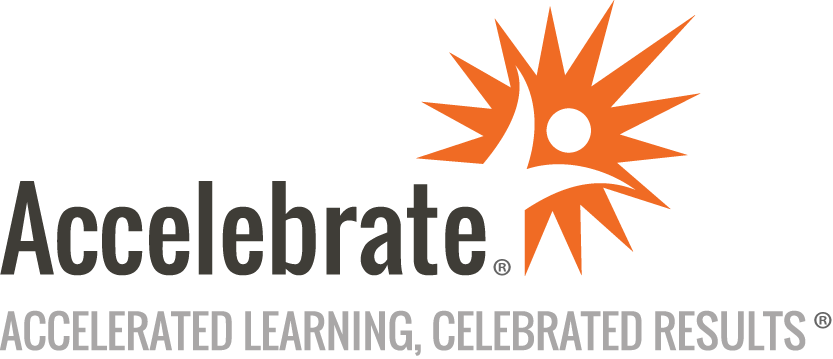 Enterprise Linux System AdministrationCourse Number: LNX-116
Duration: 5 daysOverviewThis Enterprise Linux System Administration training class explores the installation, configuration, and maintenance of Linux systems. Attendees deep-dive into the issues universal to every workstation and server.NOTE: This class can be taught using the Linux distribution of your choice.PrerequisitesStudents should already be comfortable working in a Linux or Unix environment. Fundamentals such as the Linux filesystem, process management, and how to edit files will not be covered in class. An understanding of network concepts and the TCP/IP protocol, as taught in our Linux Fundamentals course, is helpful.MaterialsAll Linux training attendees receive comprehensive courseware.Software Needed on Each Student PCAttendees will not need to install any software on their computer for this class. The class will be conducted in a remote environment that Accelebrate will provide; students will only need a local computer with a web browser and a stable Internet connection. Any recent version of Microsoft Edge, Mozilla Firefox, or Google Chrome will be fine.ObjectivesAll attendees learn:Installation and configurationThe boot processUser and group administrationFilesystem administration, including quotas, FACLs, RAID and LVMTask automationClient networkingSELinuxSoftware managementLog filesTroubleshootingOutlineIntroductionLinux Kernel & Devices Hardware Discovery ToolsConfiguring New Hardware with hwinfoKernel Hardware Info – /sys//sys/ StructureudevManaging Linux Device FilesList Block DevicesSCSI DevicesUSB DevicesUSB ArchitectureKernel ModulesConfiguring Kernel Components and ModulesHandling Module DependenciesConfiguring the Kernel via /proc/ConsoleVirtual TerminalsKeyboard & locale configurationSerial PortsRandom Numbers and /dev/randomSystemd Overview System Boot Method OverviewSystemd System and Service ManagerModifying systemd servicesSystemd Service Sandboxing FeaturesSystemd TargetsUsing systemdLinux Runlevels AliasesLegacy Support for SysV initGRUB2/Systemd Boot Process Booting Linux on PCsGRUB 2GRUB 2 ConfigurationGRUB 2 SecurityBoot ParametersInitial RAM FilesystemInitSystemd local-fs.target and sysinit.targetSystemd basic.target and multi-user.targetLegacy local bootup script supportSystem Configuration FilesRHEL7 Configuration UtilitiesSLES12 Configuration UtilitiesShutdown and RebootSoftware Maintenance Managing SoftwareRPM FeaturesRPM ArchitectureRPM Package FilesWorking With RPMsQuerying and Verifying with RPMUpdating the Kernel RPMDealing With RPM & Yum Digest ChangesYum Plugins & RHN Subscription ManagerYUM RepositoriesYUM Repository GroupsCompiling/Installing from SourceManually Installed Shared LibrariesRebuilding Source RPM PackagesLocal Storage Administration Partitioning Disks with fdisk & gdiskResizing a GPT Partition with gdiskPartitioning Disks with partedNon-Interactive Disk Partitioning with sfdiskFilesystem CreationPersistent Block DevicesMounting FilesystemsResizing FilesystemsFilesystem MaintenanceManaging an XFS FilesystemSwapFilesystem StructuresDetermining Disk Usage With df and duConfiguring Disk QuotasSetting QuotasViewing and Monitoring QuotasFilesystem AttributesLVM & RAID Logical Volume ManagementImplementing LVMCreating Logical VolumesActivating LVM VGsExporting and Importing a VGExamining LVM ComponentsChanging LVM ComponentsAdvanced LVM OverviewAdvanced LVM: Components & Object TagsAdvanced LVM: Automated Storage TieringAdvanced LVM: Thin ProvisioningAdvanced LVM: Striping & MirroringAdvanced LVM: RAID VolumesSLES Graphical Disk ToolRAID ConceptsArray Creation with mdadmSoftware RAID MonitoringSoftware RAID Control and DisplayRemote Storage Administration Remote Storage OverviewRemote Filesystem ProtocolsRemote Block Device ProtocolsFile Sharing via NFSNFSv4+NFS ClientsNFS Server ConfigurationYaST NFS Server AdministrationImplementing NFSv4AutoFSAutoFS ConfigurationAccessing Windows/Samba Shares from LinuxSAN MultipathingMultipath ConfigurationMultipathing Best PracticesiSCSI ArchitectureOpen-iSCSI Initiator ImplementationiSCSI Initiator DiscoveryiSCSI Initiator Node AdministrationMounting iSCSI Targets at BootiSCSI Multipathing ConsiderationsUser/Group Administration Approaches to Storing User AccountsUser and Group ConceptsUser AdministrationModifying AccountsGroup AdministrationPassword AgingDefault User FilesControlling Login SessionsRHEL DS Client ConfigurationSLES DS Client ConfigurationSystem Security Services Daemon (SSSD)Pluggable Authentication Modules (PAM) PAM OverviewPAM Module TypesPAM Order of ProcessingPAM Control StatementsPAM Modulespam_unixpam_nologin.sopam_limits.sopam_wheel.sopam_xauth.soSecurity Administration Security ConceptsTightening Default SecuritySuSE Security CheckerSecurity AdvisoriesFine Grained Authorizations with PolkitFile Access Control ListsManipulating FACLsViewing FACLsBacking Up FACLsFile Creation Permissions with umaskUser Private Group SchemeAlternatives to UPGAppArmorSELinux Security FrameworkSELinux ModesSELinux CommandsChoosing an SELinux PolicySELinux BooleansPermissive DomainsSELinux Policy ToolsSUSE Basic Firewall ConfigurationFirewallDBasic Networking IPv4 FundamentalsTCP/UDP FundamentalsLinux Network InterfacesEthernet Hardware ToolsNetwork Configuration with ip CommandConfiguring Routing TablesIP to MAC Address Mapping with ARPStarting and Stopping InterfacesNetworkManagerDNS ClientsDHCP ClientsSUSE YaST Network Configuration ToolNetwork DiagnosticsInformation from ss and netstatHardware and System ClockManaging Network-Wide TimeContinual Time Sync with NTPConfiguring NTP ClientsUseful NTP CommandsAdvanced Networking Multiple IP AddressesConfiguring a DHCP serverIPv6Interface AggregationInterface BondingNetwork TeamingInterface Bridging802.1q VLANSTuning Kernel Network SettingsLog File Administration System Loggingsystemd Journalsystemd Journal's journalctlSecure Logging with Journal's Log Sealinggnome-system-logRsyslog/etc/rsyslog.confLog ManagementLog Anomaly DetectorSending logs from the shellMonitoring & Troubleshooting System Status – MemorySystem Status – I/OSystem Status – CPUPerformance Trending with sarDetermining Service to Process MappingReal-time Monitoring of Resources — CgroupsTroubleshooting Basics: The ProcessTroubleshooting Basics: The Toolsstrace and ltraceCommon ProblemsTroubleshooting Incorrect File PermissionsInability to BootTypos in Configuration FilesCorrupt FilesystemsRHEL7 Rescue EnvironmentSUSE Rescue EnvironmentPre-Installation Considerations Pre-Installation ConsiderationsHardware CompatibilityMulti-OS BootingPartition ConsiderationsFilesystem PlanningSelecting a FilesystemInstalling RHEL7 Anaconda: An OverviewAnaconda: Booting the SystemAnaconda: Common Boot OptionsAnaconda: Loading Anaconda and PackagesAnaconda: Storage OptionsAnaconda: TroubleshootingFirstBootKickstartNetwork Booting with PXEA Typical InstallInstalling SLES12 YaST Install Program InterfaceNetwork InstallationSLP for SUSE Linux InstallationInstallation ChoicesKernel Crash Dump ConfigurationNetwork Booting with PXECreating AutoYaST2 FilesUsing AutoYaST2 fileslinuxrc AutomationInstallation DiagnosticsAfter The First RebootA Typical InstallManage Virtual Machines Virtualization: What and Why?Introducing libvirtlibvirt: Basic Conceptslibvirt: Storage Architecturelibvirt: Network Architecturelibvirt: Graphical Toolslibvirt: Command Line Toolsvirsh: Basicsvirsh: Common Tasksvirt-installVirtual Machine Guest Tools & Driverslibguestfs and guestfishBackups Backup SoftwareManaging Optical MediaTape LibrariesBackup ExamplesConclusion